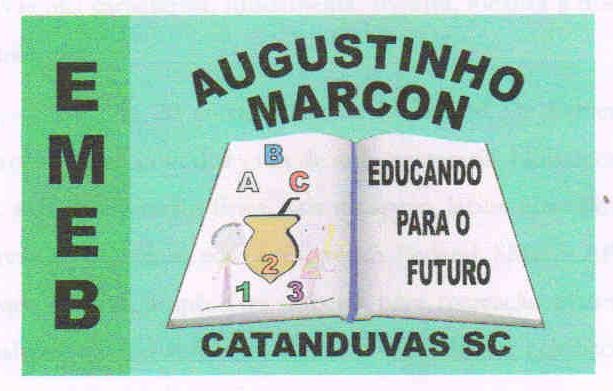 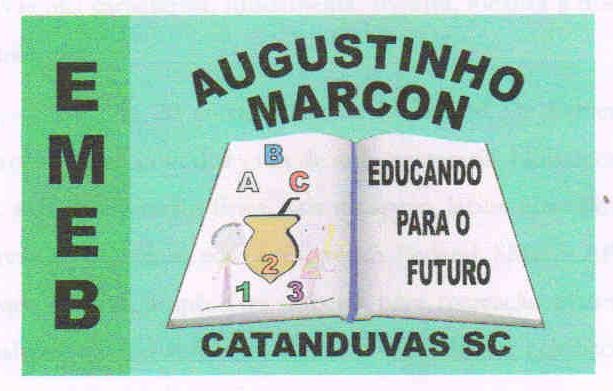 AULA REMOTA- SEMANA 09- LÍNGUA PORTUGUESA.LETRA G OBSERVE A IMAGEM E FAÇA O MESMO EM SEU CADERNO.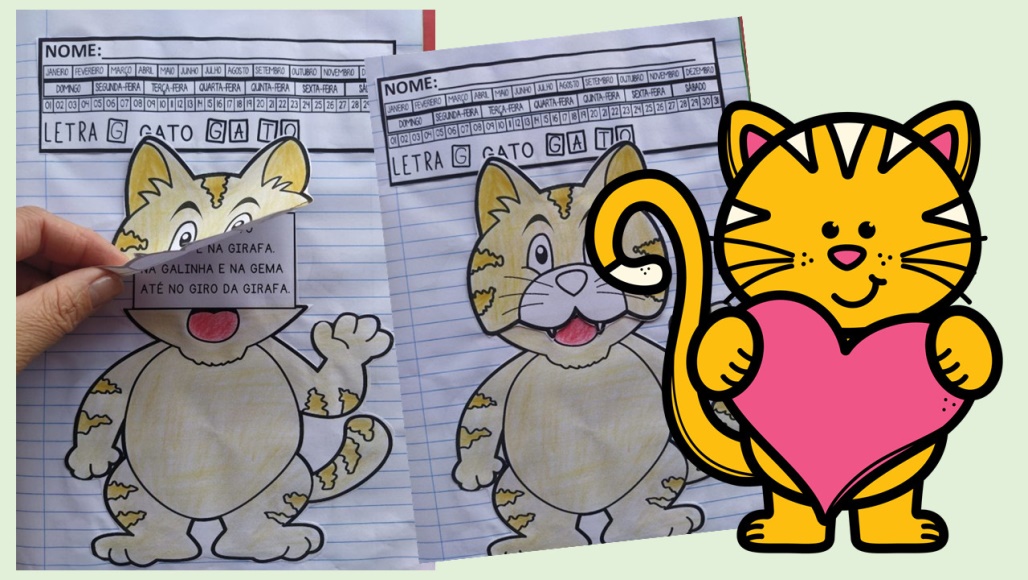 PINTE, RECORTE, COLE  E LEIA O MINI TEXTO: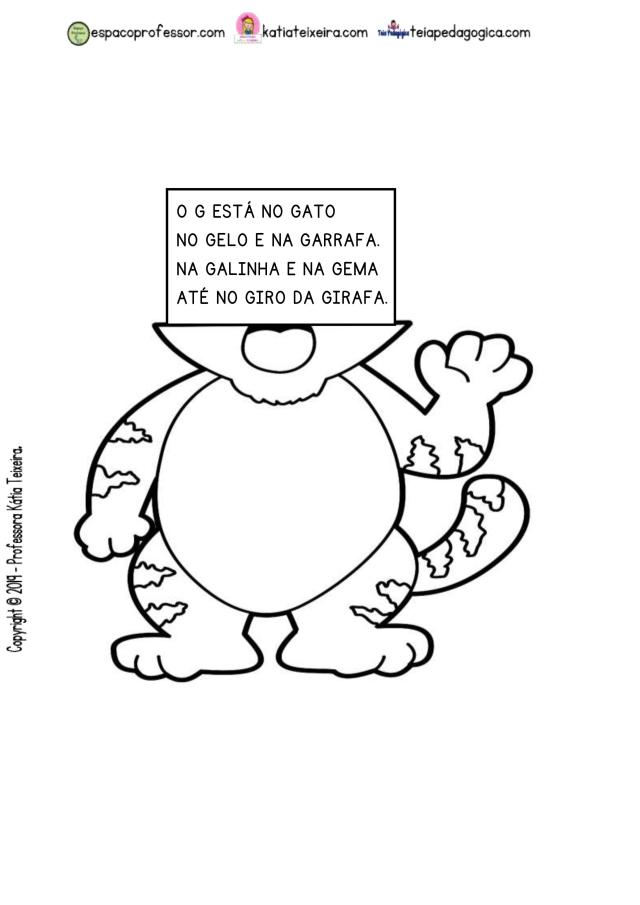 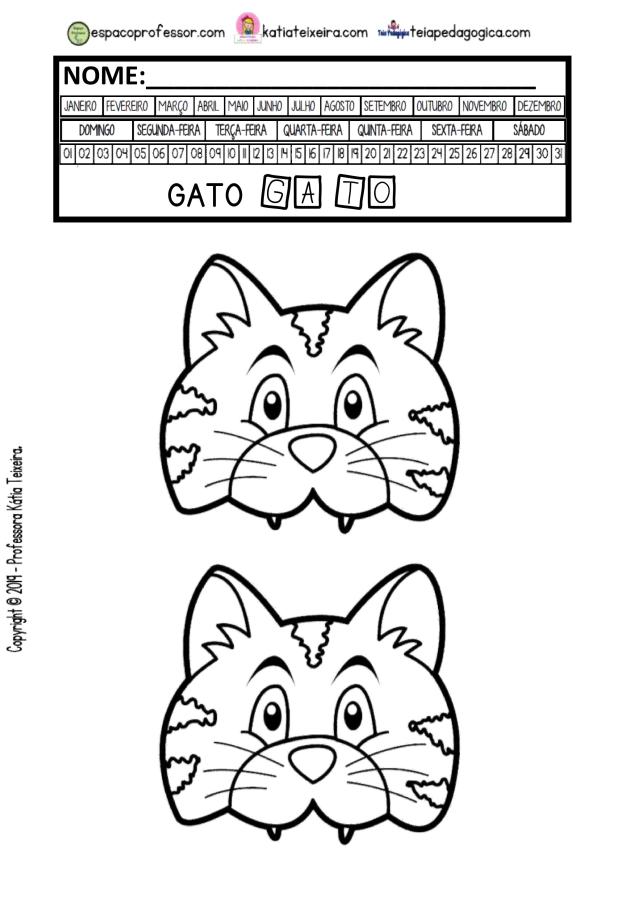 2- CIRCULE NO TEXTO AS PALAVRAS QUE INICIAM COM G:3- ESCREVA EM SEU CADERNO 10 PALAVRAS INICIADAS COM G E LEIA:4-  A LETRA DA SEMANA É G:PINTE A LETRA G COM SUA COR PREFERIDA;OBSERVE OS DESENHOS QUE INICIAM COM A LETRA G;ESCREVA O NOME DE CADA UM AO LADO DO DESENHO.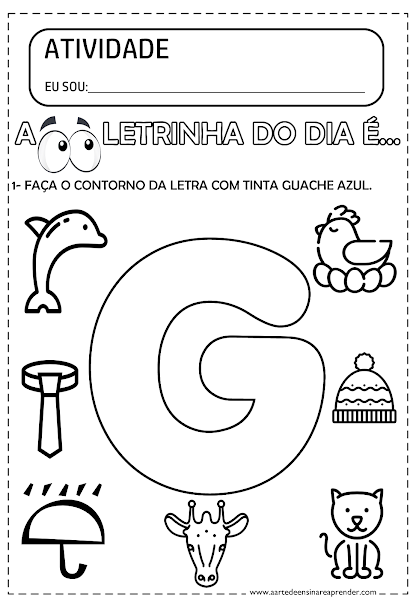 5- LEITURA: LEIA O TEXTO E ENVIE UM VÍDEO NO WATTS DA PROFª ANA.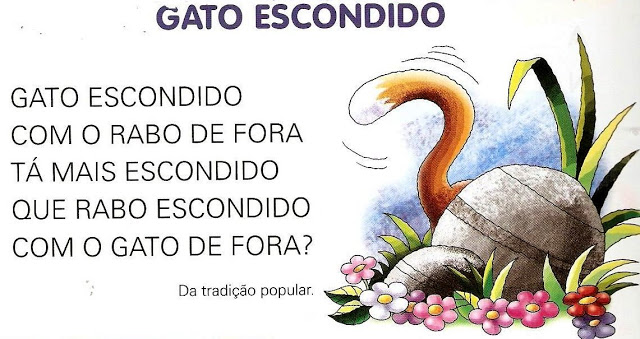 6- 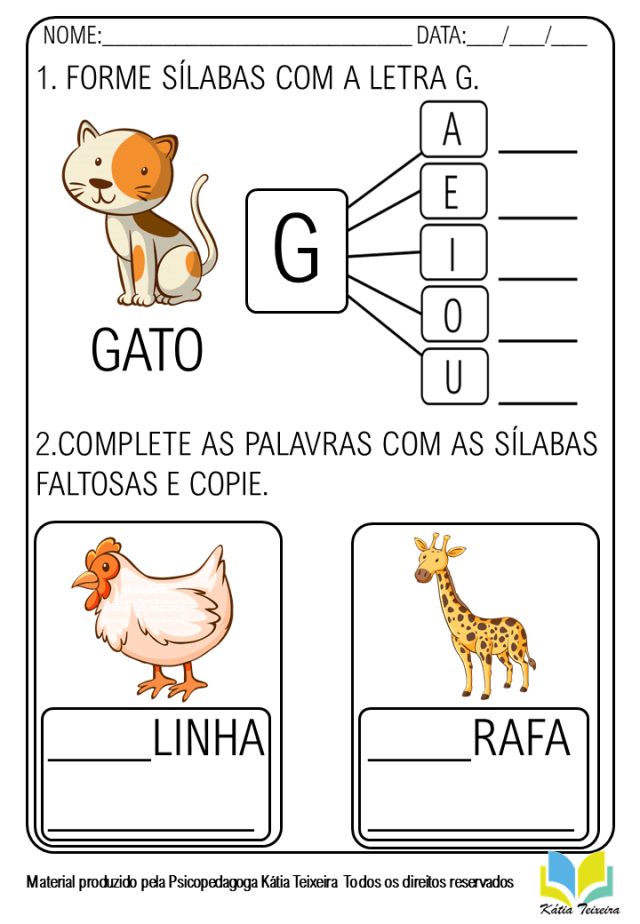      ASSISTA NO YOUTUBE O VÍDEO PARA AJUDAR NA ATIVIDADE E DESCUBRA A RESPOSTA DAS ATIVINHAS:https://youtu.be/DPHFyafLAGw7-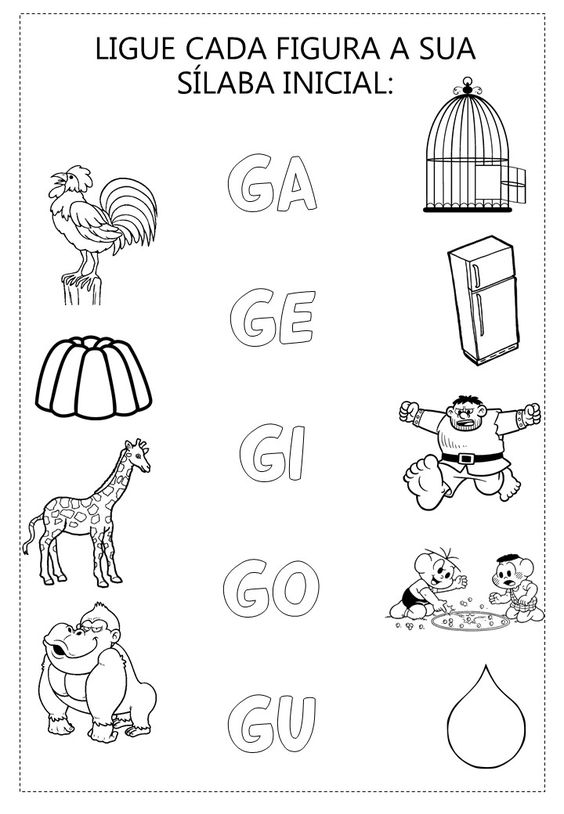 8- 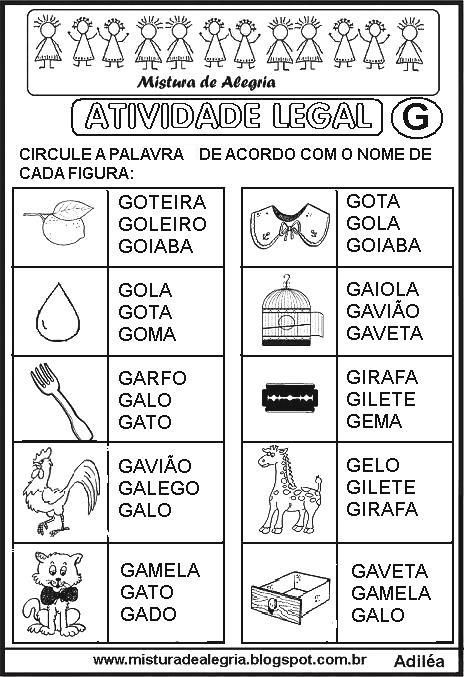 9-  LEIA AS PALAVRAS E DESENHE:10- 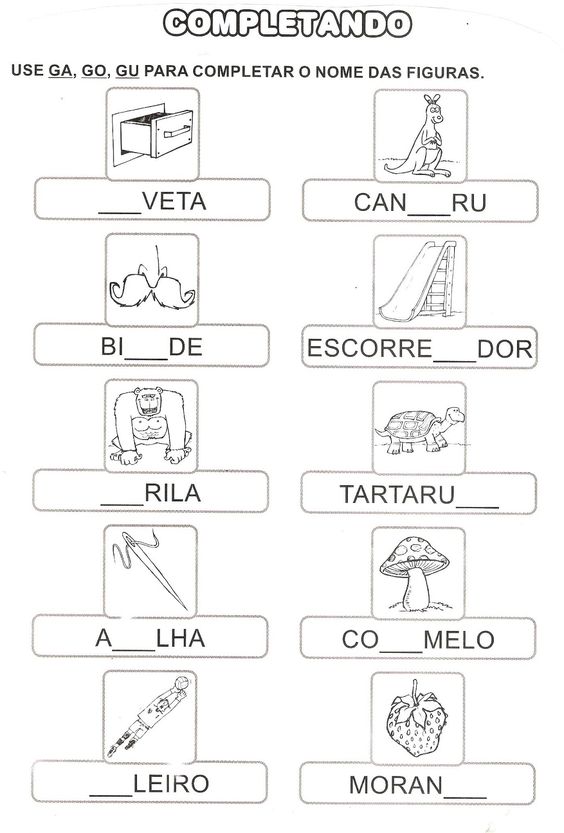 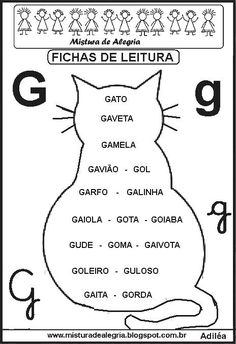 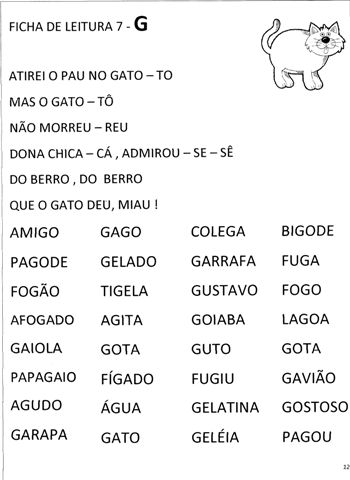 Escola Municipal de Educação Básica Augustinho Marcon. Catanduvas, Abril  de 2021.Diretora: Tatiana Bittencourt Menegat.Assessora Técnica Pedagógica: Maristela Apª. Borella Baraúna. Assessora Técnica Administrativa: Margarete Petter Dutra.Professora: Ana Paula Fernandes. Aluno(a):.............................................................Disciplina: Língua Portuguesa.  Turma: 2º ano.GATO GIRAFAGALOGOTA GELOGARFO